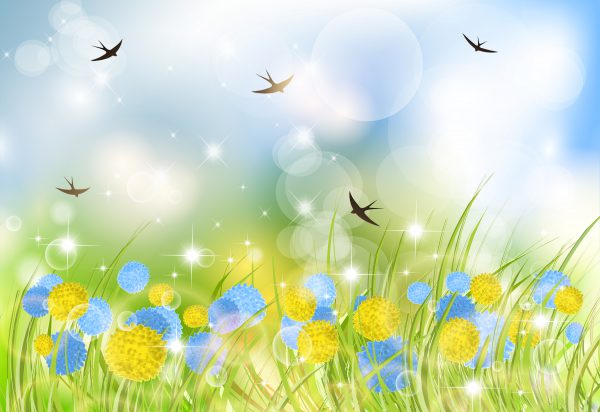 Государственное учреждение образования «БРЕСТСКИЙ ОБЛАСТНОЙ ЦЕНТР ТУРИЗМА И КРАЕВЕДЕНИЯ ДЕТЕЙ И МОЛОДЕЖИ»(эколого-биологический профиль)приглашает наИНТЕРАКТИВНУЮ ЭКСКУРСИЮ«В ПОИСКАХ СОКРОВИЩ ПРИРОДЫ»Вы окунетесь в большой мир самых маленьких существ – насекомых, поработаете с современным лабораторным оборудованием,узнаете много необычных зоологических секретов и покажете свои экологические знания,познакомитесь с необычными находками, найденными в природе во время экологических экспедиций.ЭКСКУРСИИ ПРОВОДЯТСЯ ТОЛЬКО ПО ПРЕДВАРИТЕЛЬНОЙ ЗАПИСИНАШ АДРЕС: г. Брест, ул. Тихая, 4, тел. (80162) 46-64-40